 Important information.All inhouse, Excursion and Incursion bookings/permission to be returned by Friday What to wear: Enclosed shoes, Hats, t-shirts and Dresses with sleeves.What to bring: Morning tea, Lunch, Afternoon tea, Sunscreen, water bottle and a change of clothes. DateDay ThemeDescription of the DayMonday 15.4.2024In HouseEaster Disco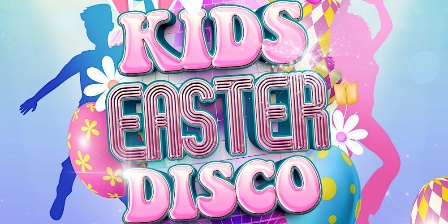 Easter Craft, Face Painting, Hairspray and Glow Sticks! We will have everything you need to have the best Easter Disco ever!.Tuesday 16.4.2024Excursion$46Symbio Zoo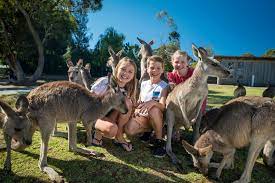 We get a full day at the Zoo! Come spend the day with JBASC and the Rangers at Symbio Zoo.  Wednesday17.4.2024In houseSlime & Sensory Play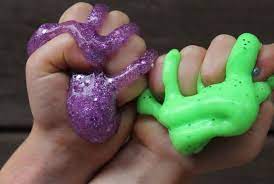 Everyone loved our last slime day so much they demanded more! More Slime and more Sensory play, an awesome day to be had by all. Thursday 18.4.2024Incursion$17Bollywood dancing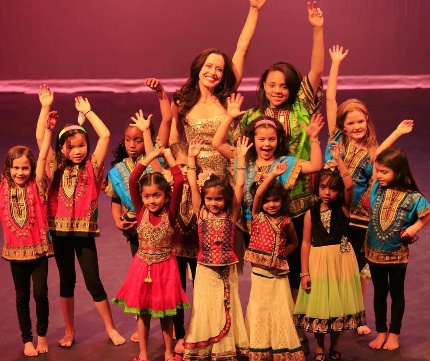 Children will have a ball, dancing and moving to the delightful sounds of Bollywood music, as they learn new skills and gain an understanding of, and appreciate a new culture.Friday 19.4.2023In HouseCooking Madness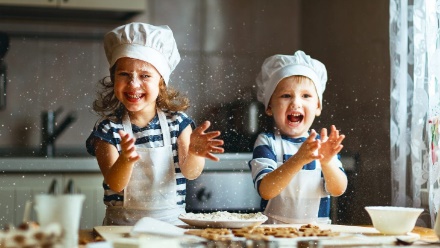  Lets get in the kitchen and learn some new skills! Lots of different yummy food to be made this day. DateDay ThemeDescription of the DayDate Day ThemeDescription of the Day	Monday22.4.2024Incursion$22Laser tag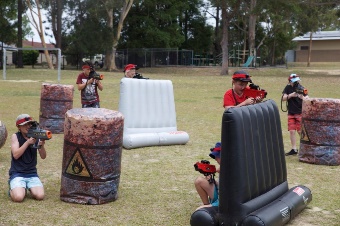 Laser tag is one of the best ways for kids to have fun and get active.Why not make a day of it – get creative and design the obstacle course yourself and start blasting away. Tuesday23.4.2024In HouseWilderness Explorers 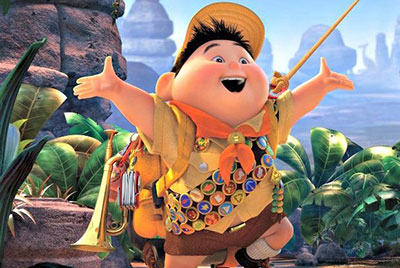 “Good afternoon, my name is Russell and I am a Wilderness Explorer in Tribe 54 Sweat Lodge 12.Are you in need of any assistance today sir?”Learn all the skills you need to survive in the wild today. Wednesday 24.4.2024Excursion$32Movies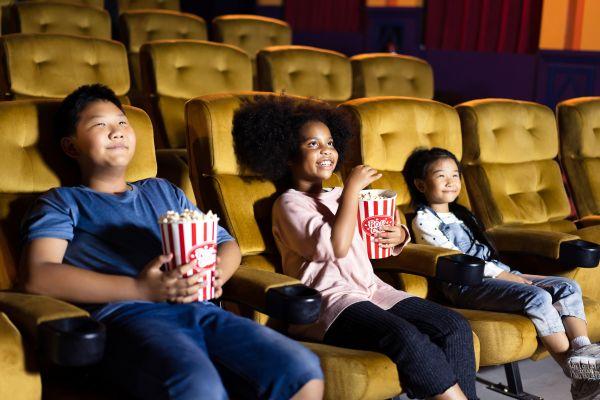 Oh no! We forgot to pick a movie. Guess that means it’s children choice. Keep an eye out in BASC, we will be voting on what movie to watch soon. Movies then the park after, what I great day. Thursday 25.4.2024Friday 26.4.2024In HouseAnzac day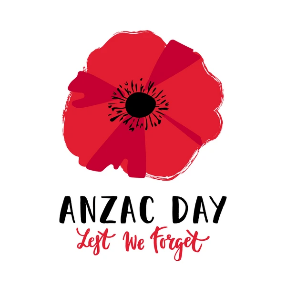 Anzac Day is a day to remember all Australians and New Zealanders who gave their lives in all wars, conflicts, and peacekeeping missions around the world. It is also a time to remember and thank all those who have served and continue to serve in the Australian and New Zealand armies.Date Day ThemeDescription of the Day	Monday29.4.2024Incursion$25Wheels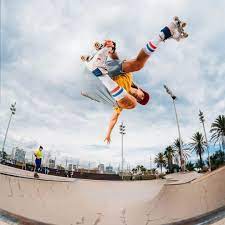 The guys from Skate HQ are coming back to teach us some skills on skateboards, roller blades, scooters and more!